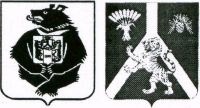 АДМИНИСТРАЦИЯВОСТОЧНОГО СЕЛЬСКОГО ПОСЕЛЕНИЯ Хабаровского муниципального района Хабаровского краяПОСТАНОВЛЕНИЕ01.11.2017  №  125    с. ВосточноеО создании общественной комиссии по обеспечению реализации приоритетного проекта «Формирование современной городской среды» на территории Восточного сельского поселения Хабаровского муниципального района Хабаровского края на 2018-2022 годы»            С целью приведения в соответствие с Федеральным законом от 06.10.2003 №131-ФЗ «Об общих принципах организации местного самоуправления в Российской Федерации», постановлением Правительства Российской Федерации от 10.02.2017 № 169 «Об утверждении Правил предоставления и распределения субсидий из федерального бюджета бюджетам субъектов Российской Федерации на поддержку государственных программ субъектов Российской Федерации и муниципальных программ формирования комфортной городской среды»,  нормативных актов администрации Восточного сельского поселения, регламентирующих своевременное исполнение сельским поселением мероприятий по формированию комфортной среды на территории поселения в рамках освоения субсидии федерального бюджета в текущем году, руководствуясь уставом Восточного сельского поселения Хабаровского муниципального района Хабаровского края ПОСТАНОВЛЯЕТ: 1. Создать муниципальную общественную комиссию по обеспечению реализации муниципальной программы «Формирование современной городской среды» на территории Восточного сельского поселения Хабаровского муниципального района Хабаровского края на 2018-2022 годы» (далее – Общественная комиссия).         2.  Утвердить прилагаемый состав Общественной комиссии.         3.  Контроль за выполнением настоящего постановления возложить назаместителя главы Восточного сельского поселения Н.А. Пестенко.                 4.  Настоящее постановление вступает в силу после его официального опубликования.Глава сельского поселения                                                             П.П. НовиковСОСТАВобщественной комиссии по обеспечению реализации  муниципальной программы «Формирование современной городской среды на территорииВосточного сельского поселения Хабаровского муниципального района Хабаровского края   на 2018 – 2022 годы»                           УТВЕРЖДЁН                    Постановлением администрации                    Восточного сельского поселения                    Хабаровского муниципального                    района Хабаровского края                    от   01.11.2017    № 125Новиков Павел Павлович глава Восточного сельского поселения -  председатель комиссииПестенко Наталья Андреевназаместитель главы администрации Восточного сельского поселения – заместитель председателяТерешкина Ольга Владимировнаглавный специалист администрации Восточного сельского поселения - секретарьАмеженко Елена Николаевнаспециалист 1 категории администрации Восточного  сельского поселенияИгнатюк Лариса Валерьевнаспециалист 1 категории Восточного сельского поселенияИгишева Ольга Михайловнадиректор МКУК ЦКДО с. ВосточноеСергеев Владимир Викторовичпредседатель совета Депутатов Восточного сельского поселенияШукюрова Елена Борисовнадепутат  Совета депутатов Восточного сельского поселенияСолдатова Нина Федотовнапредседатель Совета ветеранов Восточного сельского поселенияСымбина Алина Андреевнаглавный специалист администрации Восточного сельского поселенияГолына Наталья Николаевнаспециалист 1 категории  администрации Восточного сельского поселенияКарпенко Татьяна Александровнажитель Восточного сельского поселенияЗлобина Алла Григорьевнажитель Восточного сельского поселенияЧерникова Галина Васильевнажитель Восточного сельского поселенияТемчук Юлия  Викторовнажитель Восточного сельского поселения